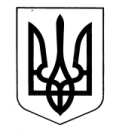 УКРАЇНАЗОЛОЧІВСЬКА СЕЛИЩНА РАДАВІДДІЛ  ОСВІТИ, МОЛОДІ ТА СПОРТУ                                                             НАКАЗ17.01.2019			                    Золочів		                                        № 38Про направлення педагогічних працівників на тренінгЗ метою реалізації державної політики у сфері реформування середньої освіти «Нової  української  школи» та нового  Закону  про освіту, заснованого на інноваційній педагогіці та підготовці вчителів до особистого та професійного зростанняНАКАЗУЮ:1.Направити вчителів початкових класів 26.01.2019  року на практичний  тренінг «Методика розвитку критичного мислення учнів».2. Методисту Кривчач Валентині Олександрівні здійснити організацію та проведення тренінгу.3.Директору Комунального закладу «Золочівський ліцей №2» Бондаренко Тетяні Анатоліївні  забезпечити умови проведення тренінгу.  4.Керівникам  закладів загальної середньої освіти забезпечити участь педагогічних працівників у тренінгу.                                                   (Додаток 1)5. Контроль за виконанням наказу залишаю за собою.Начальник відділу освіти,                          Наговіцина В.О.                                     молоді та спорту                                                    Кривчач, 5-05-31З наказом ознайомлені:Додаток  1 до наказу відділу освіти, молоді та спорту Золочівської селищної ради17.01. 2019 № 38-к            Список педагогічних працівників, направлених на тренінг1.Бондаренко Тетяна Анатоліївна, директор Комунального закладу «Золочівський ліцей №2».2.Марченко Олена Юріївна, вчитель початкових класів Комунального закладу «Довжанський ліцей ім..П.Г.Стрижака»3.Халявка Вікторія Миколаївна, вчитель початкових класів Комунального закладу «Довжанський ліцей ім..П.Г.Стрижака».4.Сусла Людмила Володимирівна, вчитель початкових класів Комунального закладу «Золочівський ліцей №1».5.Виходцева Марина В’ячеславівна, вчитель початкових класів Комунального закладу «Золочівський ліцей №1».6.Щербина Тетяна Миколаївна, вчитель початкових класів Комунального закладу «Золочівський ліцей №1».7.Колісник Олена Сергіївна, вчитель початкових класів Комунального закладу «Золочівський ліцей №3».8.Світлична Олександра Володимирівна, вчитель початкових класів Комунального закладу «Золочівський ліцей №3».9.Пономарьова Ольга Борисівна, вчитель початкових класів Комунального закладу «Золочівський ліцей №3».10.Кручина Олена Василівна, вчитель початкових класів Комунального закладу «Івашківський ліцей».11.Новікова Мирина Євгеніївна, вчитель початкових класів Комунального закладу «Івашківський ліцей».12.Огер Наталія Віталіївна, вчитель початкових класів Комунального закладу «Ряснянський ліцей».13. Сіренко Світлана Миколаївна, вчитель початкових класів Комунального закладу «Ряснянський ліцей».14.Пріщенко Тетяна  Іванівна, вчитель початкових класів Комунального закладу «Ряснянський ліцей».15.Сенченко Валентина Іванівна,вчитель початкових класів Комунального закладу «Удянський ліцей ім. М.М.Угловського».16.Шалепа Антоніна Іванівна, вчитель початкових класів Комунального закладу «Удянський ліцей ім. М.М.Угловського».17.Нетікова Ольга Анатоліївна, вчитель початкових класів Комунального закладу « Макарівська гімназія».18.Голубєва Людмила Ізмайлівна , вчитель початкових класів Комунального закладу «Лютівська гімназія».19.Медвєдєва Галина Анатоліївна , вчитель початкових класів Комунального закладу «Лютівська гімназія».20.Тараканова Аліна Анатоліївна, вчитель початкових класів Комунального закладу «Золочівський ліцей №2».21.Шпак Оксана Вікторівна, заступник директора з виховної роботи Комунального закладу «Золочівський ліцей №2».22.Бабіч Ольга Григорівна, вчитель початкових класів Комунального закладу «Золочівський ліцей №2».23.Христенко Тетяна Юріївна, вчитель початкових класів Комунального закладу «Золочівський ліцей №2».24.Самсонова Євгенія Станіславівна , вчитель початкових класів Калиновецької філії  Комунального закладу «Золочівський ліцей №2».25.Касян Сітлана Василівна, вчитель початкових класів Писарівської філії Комунального закладу «Золочівський ліцей №2».26.Пасюк Інна Олексіївна , вчитель початкових класів Писарівської філії Комунального закладу «Золочівський ліцей №2».27.Караваєва Марина Володимирівна, вчитель початкових класі Комунального закладу «Феськівський ліцей»